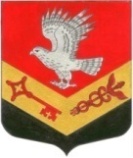 МУНИЦИПАЛЬНОЕ ОБРАЗОВАНИЕ«ЗАНЕВСКОЕ СЕЛЬСКОЕ ПОСЕЛЕНИЕ»ВСЕВОЛОЖСКОГО МУНИЦИПАЛЬНОГО РАЙОНАЛЕНИНГРАДСКОЙ ОБЛАСТИСОВЕТ ДЕПУТАТОВ ВТОРОГО СОЗЫВАРЕШЕНИЕ17.06.2010 года                                                                             № 31д. ЗаневкаОб обращении в избирательную комиссиюЛенинградской области.	В соответствии со статьей 24 Федерального закона от 12 июня 2002 года № 67-ФЗ «Об основных гарантиях избирательных прав  и права на участие в референдуме Российской Федерации, Советом депутатов муниципального образования «Заневское сельское поселение» Всеволожского муниципального района Ленинградской области принято РЕШЕНИЕ: 1.Просить избирательную комиссию Ленинградской области возложить полномочия избирательной комиссии муниципального образования «Заневское сельское поселение» Всеволожского муниципального района Ленинградской области на территориальную избирательную комиссию Всеволожского района.2.Настоящее решение вступает в силу со дня официального опубликования.3.Контроль над исполнением решения возложить на комиссию по экономической политике, бюджету, налогу, инвестициям, правопорядку, законности.Глава МО                                                                             В.Е.Кондратьев